DANE WNIOSKODAWCYNazwisko i Imię / Jednostka: .................................................................................................................................................................................................................................................................................Adres:  ....................................................................................................................................................Nr telefonu: ...........................................................................................................................................WNIOSEKO UDOSTĘPNIENIE INFORMACJI PUBLICZNEJNa podstawie art. 2 ust. 1 ustawy o dostępie do informacji publicznej z dnia 6 września 2001 r.   (Dz. U. z 2015 r., poz. 2058 z późn. zm.) zwracam się z prośbą o udostępnienie informacji              w następującym zakresie:................................................................................................................................................................................................................................................................................................................................................................................................................................................................................................................................................................................................................................................................................................................................................................................................................................SPOSÓB I FORMA UDOSTĘPNIENIA INFORMACJI:*RODZAJ NOŚNIKA: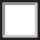 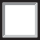 FORMA PRZEKAZANIA INFORMACJI:     przesłanie informacji pocztą elektroniczną pod adres..........................................................................................................................................................     przesłanie informacji pocztą pod adres**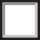 ....................................................................................................................................................................................................................................................................................................................    odbiór osobiście przez wnioskodawcę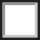 Wyrażam zgodę na przetwarzanie moich danych osobowych zgodnie z ustawą o ochronie danychosobowych z dnia 29 sierpnia 1997 r. (Dz. U z 2015 r., poz. 2135 z późn. zm.).....................................................	........................................................Miejscowość, data	Podpis wnioskodawcyUwagi:* proszę zakreślić właściwe pole krzyżykiem** wypełnić jeśli adres jest inny niż podany wcześniejdostęp do przeglądania informacji w urzędziekserokopiadokumenty w formie elektronicznej